K9R022/3N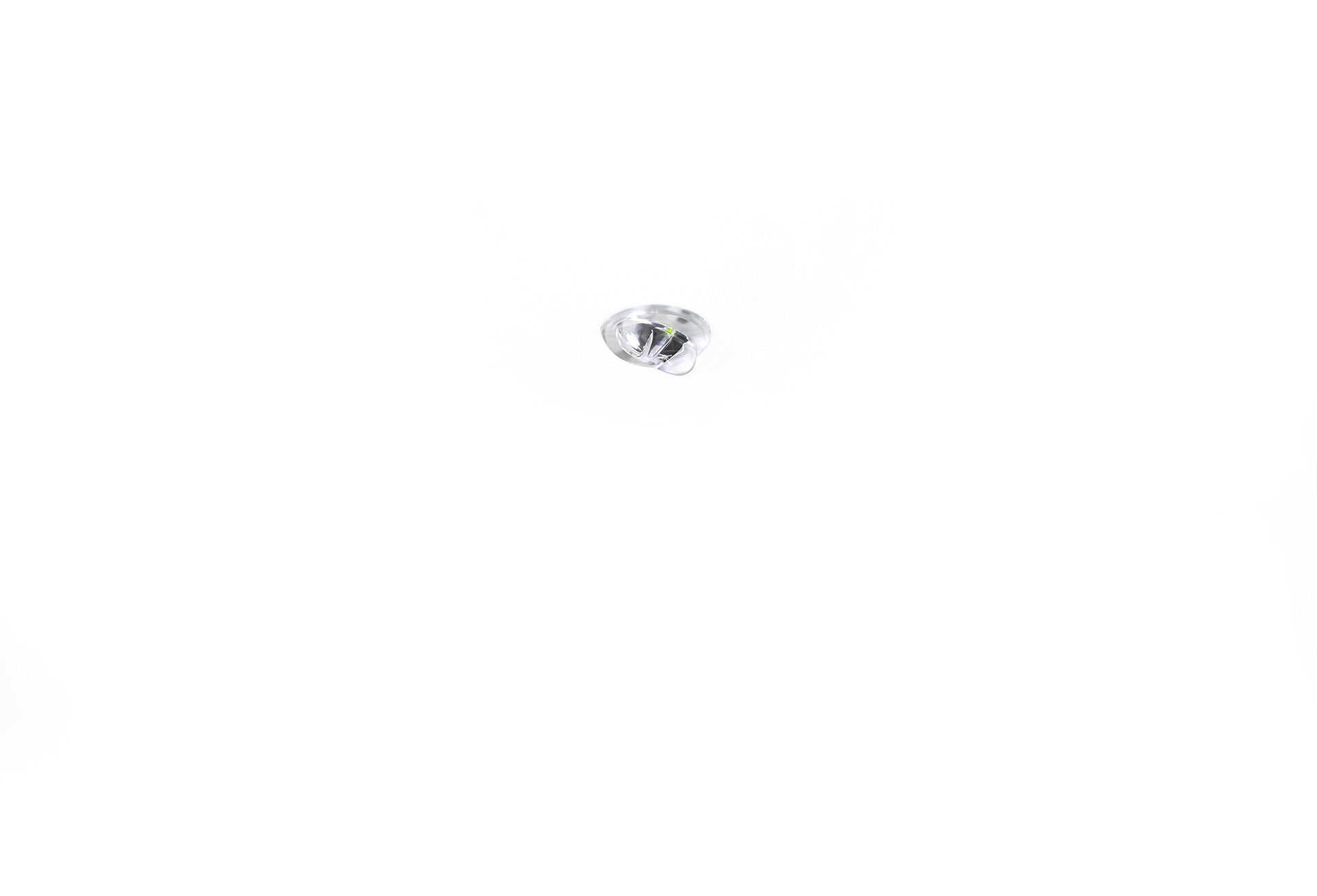 Mini emergency module for anti-panic lighting. Recessed mounting.Autonomous luminaire (contains battery).Dimensions: Ø 30 mm x 32 mm.Discrete dimensions, with extruded aluminium heatsink and optional 5 mm trim, electronics in separate polycarbonate housing with screwless opening, automatic electrical connection, screwless wire terminals (up to 2.5 mm²).Square light distribution, optimized to avoid dark spots.Lumen output in emergency mode: 220 lm.Power consumption in standby: 0.9 W.Voltage: 220-230V.Autonomy: 60 minutes. The luminaire contains lamp data, battery date and type as required according to EN 60598-2.22.Battery: 4 x NiMh 1,2V 1,1Ah. Battery lifetime: 10 years.Automatic functional test every week, duration test every 13 weeks, in accordance to EN 50172 and EN 62034.Electrical insulation class: class II.Photobiological safety IEC/TR 62778: RG1.Heat sink in extruded aluminium housing, RAL9003 - signal white.IP protection level: IP20.IK protection level: IK04.Ambient temperature: 5°C - 35°C.Glowwire: 850°C.5 years warranty on luminaire, light source, driver and battery (for autonomous luminaires).Certifications: CE, ENEC.The luminaire has been developed and produced according to standard EN60598-1 in a company that is ISO9001 and ISO14001 certified.